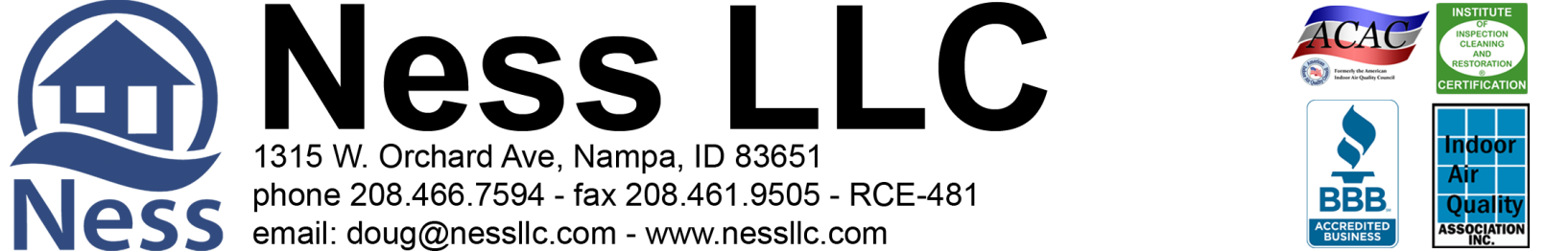 Ness LLC Proposal for:  4937 N. Hollow Lane, Boise Idaho 83702		                	June 1, 2020What to expect with a Drain Install:Access is key! We will need admission Monday through Friday, 8 am - 5 pm while the project is in progress. Ness is bonded and insured. It is not necessary for a home owner to be present while the work is being done. Please make sure we have a house key or garage code for entry. The easier the access is for our technicians, the faster the job goes!All access to the basement will be protected by plastic sheeting during work.Installing this drain system can take up to and over 3 weeks due to the different disciplines. Please plan accordingly.Fans need time to dry the area. We don't always schedule for consecutive days. We try to give as much notice as possible but last minute schedule changes can and do occur.  Please note: We are a little over four weeks out in scheduling. If a signed contract is returned within 24 hours, your estimated start date will sometime during the last week of June. You will be contacted the previous week for access. Please plan accordingly. If there are any cancellations, you will be moved up in the schedule and contacted for access. Ness did look at your home in 2011 but I feel that, at this time, the following proposal is the best option for a long term solution. 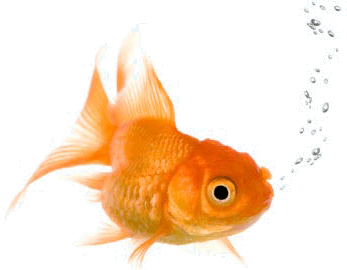 Camille Shaw, 208-954-1044					6-1-2020			Page 2 of 2mcamilleshaw@gmail.com	                              PROPOSED INTERIOR Drain System at 4937 N. Hollow Lane, Boise Idaho 83702As requested, the basement was inspected for water intrusion and excess moisture. After moisture mapping the sheet rock and flooring, it has been determined that an interior drain system is needed to control the water intrusion. Ness will remove tile and flooring needed to do the concrete cut but is not responsible for any damage for any replacement of flooring removed. Part 1: Basement Drain System = Directions are given facing the front door from the street.Ness will remove flooring but is not responsible for any damage to flooring while removing and this bid does not include any rebuild or replacement of the flooring or walls.We will install 2 cement floor cuts. One cement cut from the front left corner of the basement wall towards the back left corner and from the front left corner to the right across the front under the counters about 10 feet. Counters to be removed.Owner will need to remove personal items from the basement. Then we will prep and install containment (neg air flow for the basement to contain dust and odor.)Part 2: All access to basement surfaces will be protected by plastic sheeting during work. All of the vents are sealed in the basement. The furnace shut off during work to prevent dust from getting into the furnace. The concrete cutting will be with a wet saw and hydraulically driven so there will be non-combustible engine running in the basement.Install containment over doorway and negative air flow for the wet cutting of the cement floor and the rest of the work. The air discharge will be taken out one of the windows in a 12 inch flex pipe and held down wind, make up air is in one window and discharge out the other.Cut a couple inches just out from the wall along interior perimeter and a cut approx. 12-14 "out from the wall on the walls where cuts are to be made of left wall of the basement. We will mark the outline of the cut prior to our cutting.Negative air machines used are left running till work is done.Break up cement in the cut and haul out of the basement for disposal.Dig down approximately 5-8 inches below the footings to install a graded drain trench.Install a fabric lined trenches with 3 inch perforated pipes, back fill with some of the left over removed concrete and rocks, and compact with rock or cinders.The bottom of the trenches are graded and connected to a dry well basin tank outside. Excavate pit down to drainable soils or 8 ft deep on the back left side of the outside foundation.Line pit with fabric and install access pipe. Back fill with rock.Lid to be installed on pipe at the surface for easy access                                            Ness is not responsible for any landscaping except where dry well is. Haul away excess soil              8.  Pour concrete in trench to finish9.  Remove all debris and containment plastic.10.  Once Ness is finished, owner will need to have flooring contractor re-install the flooring and put back the baseboards and any other work that would need to be done on any walls.Total Labor & Materials for interior drain for basement Parts 1-2 = $10,410.00>> 60% down and 40% paid upon completion <<>> 3% charge on credit card transactions <<Parts 1-2 Accepted by: _______________________________________________________ Date _________________When accepted, please sign, fax or scan and send back to fax 461-9505 or ty@nessllc.com	Douglas A. Ness (CMRS) -Idaho Contractor Registration# RCE-481Work under this proposal is limited to the items listed. Any additional work will need to be outlined and set out by a separate contract, or have the contract amended and signed to reflect any additional work desired.